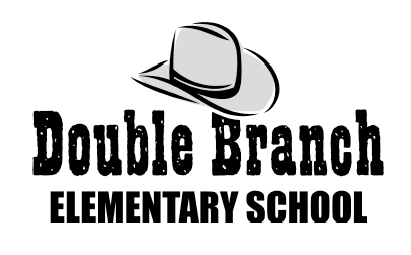 2024-2025 Fourth Grade Supply ListBelow is a list of supplies needed to begin this school year.Bringing the supplies to the orientation day is preferred and appreciated!Please label your child’s bags. We will label the students supplies at school.Thank you all for your support!___ 2 Glue sticks		     		     	___ 1 Pencil Box	___ 1 Pair of scissors		     	     ___ 2 Boxes of tissues				___ 1 Package of baby wipes___ 1 Box of 24 crayons		                        ___ 1 Pair of earphones/ear-buds___ 1 box colored pencils	                            ___ 1 Ream of copy paper___ 1 Pack of pink erasers 	___ 2 Wide Ruled Composition Book___ 1 Pack of Thick Expo Markers        ___ 4 folders (Red, Blue, Green and Yellow)Your child’s teachers may have a few specific things they need for their classroom.Please check with the classroom teacher.Wish List: Extra pencils, scissors,Post-it notes, and hand sanitizer are always appreciated!